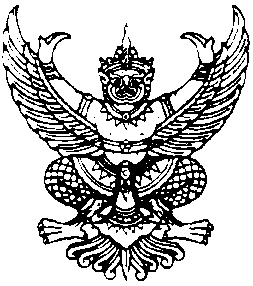 ที่ มท ๐๘12/	กรมส่งเสริมการปกครองท้องถิ่น	ถนนนครราชสีมา เขตดุสิต กทม. ๑๐3๐๐							กันยายน 256๔เรื่อง	การบันทึกข้อมูลในระบบการติดตามข้อมูลปริมาณงานของท้องถิ่นอำเภอ  (Workload Tracking System)เรียน  ผู้ว่าราชการจังหวัด ทุกจังหวัดอ้างถึง หนังสือกรมส่งเสริมการปกครองท้องถิ่น ด่วนมาก ที่ มท ๐๘๑๒/ว ๑๔๖๕ ลงวันที่ ๒๓ เมษายน ๒๕๖๔สิ่งที่ส่งมาด้วย	แบบรายงานสถานะการบันทึกข้อมูลในระบบการติดตามข้อมูลปริมาณงานของท้องถิ่นอำเภอ                        (Workload Tracking System) ของทุกจังหวัด	จำนวน ๑ ชุดตามที่กรมส่งเสริมการปกครองท้องถิ่น กำหนดให้มีระบบการติดตามข้อมูลปริมาณงาน
ของท้องถิ่นอำเภอ (Workload Tracking System) เพื่อนำข้อมูลดังกล่าวไปประกอบการจัดทำข้อเสนอการเสนอ
ขอปรับปรุงโครงสร้างการแบ่งส่วนราชการของกรมส่งเสริมการปกครองท้องถิ่น โดยได้จัดการประชุมชี้แจง 
เมื่อวันจันทร์ที่ ๑๙ กรกฎาคม 2564 เวลา ๑๓.๓๐ น. ผ่านระบบ Zoom ให้แก่สำนักงานส่งเสริมการปกครองท้องถิ่นจังหวัดทุกจังหวัด ซึ่งมีหัวหน้าผู้ตรวจราชการกรม (นายธวัชชัย เลี้ยงประเสริฐ) เป็นประธานการประชุมฯ เพื่อแจ้งรายละเอียดการบันทึกข้อมูลในระบบฯ และกำหนดระยะเวลาการบันทึกข้อมูลฯ ที่ให้ท้องถิ่นอำเภอบันทึกข้อมูลปริมาณงานตามขอบเขตภารกิจ จำนวน ๘ ด้าน ระหว่างวันที่ ๑ สิงหาคม - ๑๕ กันยายน ๒๕๖๔ และให้ผู้อำนวยการกลุ่มงานส่งเสริมและประสานท้องถิ่นอำเภอยืนยันการบันทึกข้อมูลของท้องถิ่นอำเภอ ระหว่างวันที่ ๑๖ - ๒๕ กันยายน ๒๕๖๔ ความละเอียดทราบแล้ว นั้นเนื่องจากปัจจุบันสถานะการบันทึกข้อมูลของท้องถิ่นอำเภอยังไม่ครบถ้วน สมบูรณ์ ในการนี้ กรมส่งเสริมการปกครองท้องถิ่น จึงขอความอนุเคราะห์จังหวัดแจ้งการดำเนินการไปยังสำนักงานส่งเสริม
การปกครองท้องถิ่นจังหวัด ดังนี้๑. ขอให้สำนักงานส่งเสริมการปกครองท้องถิ่นจังหวัดมอบหมายผู้อำนวยการกลุ่มงานส่งเสริมและประสานงานท้องถิ่นอำเภอเร่งรัดติดตามท้องถิ่นอำเภอในจังหวัดบันทึกข้อมูลในระบบการติดตามข้อมูลปริมาณงานของท้องถิ่นอำเภอ (Workload Tracking System) ให้ครบถ้วน สมบูรณ์๒. แจ้งขยายระยะเวลาการบันทึกข้อมูลในระบบดังกล่าว โดยกำหนดให้ท้องถิ่นอำเภอสามารถบันทึกข้อมูลฯ ได้ถึงวันที่ ๓๐ กันยายน ๒๕๖๔ และขอให้ผู้อำนวยการกลุ่มงานส่งเสริมและประสานงานท้องถิ่นอำเภอยืนยันการบันทึกข้อมูลฯ ของท้องถิ่นอำเภอในจังหวัด ได้ถึงวันที่ ๘ ตุลาคม ๒๕๖๔รายละเอียดปรากฏตามสิ่งที่ส่งมาด้วย จึงเรียนมาเพื่อโปรดพิจารณา	ขอแสดงความนับถือ                          (นายประยูร  รัตนเสนีย์)                           อธิบดีกรมส่งเสริมการปกครองท้องถิ่นกลุ่มพัฒนาระบบบริหารโทร.  ๐ ๒๒๔๑ ๙๐๐๐ ต่อ 1251-๒ ผู้ประสานงาน นายกษิดิศ ครุฑางคะ, นางสาวรวมพร อินทร์แก้ว